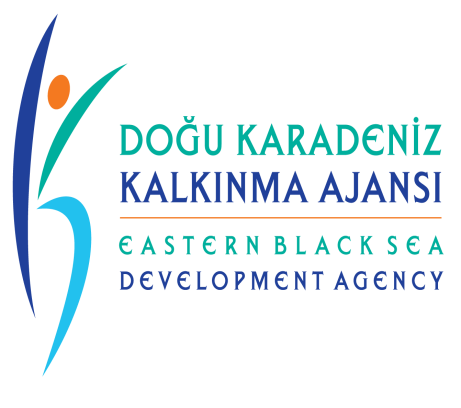 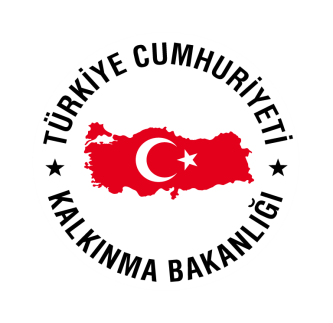 DKİB ve Eğitimler için detaylı adres: Doğu Karadeniz İhracatçılar Birliği Genel SekreterliğiPazarkapı Mevkii Devlet Sahil Yolu Trabzon Ticaret Borsa Binası Kat:3 No: 103Eğitimlerin yapılacağı salon aynı binada 1. katta yerleşik Trabzon Ticaret Borsası Eğitim salonudur.  EĞİTİM MÜFREDATI:Kapsamlı eğitim müfredatı ekte yer almaktadır.  (Lütfen tıklayınız..) “Doğu Karadeniz Kalkınma Ajansınca 2014 Yılı Teknik Destek Programı kapsamında hazırlanan bu yayının içeriği Doğu Karadeniz Kalkınma Ajansı ve/veya Kalkınma Bakanlığı’nın görüşlerini yansıtmamakta olup, içerik ile ilgili tek sorumluluk Doğu Karadeniz İhracatçılar Birliğine aittir.”EĞİTİM KONUSUTARİHSAATEĞİTİM YERİATÖLYE 1-Evrensel Pazarlama Ve Rekabet Stratejisi 11-12 Haziran 2014 (Çarşamba-Perşembe)14:00- 20:00DKİB- Trabzon Ticaret Borsa Binası Kat:1 Toplantı SalonuATÖLYE 2-Uluslararası Pazarlarda Olası Müşteri Bulma Ve Stratejik İş Geliştirme 18-19 Haziran 2014 (Çarşamba-Perşembe)14:00- 20:00DKİB- Trabzon Ticaret Borsa Binası Kat:1 Toplantı SalonuATÖLYE 3-Uluslararası Tedarik Zinciri Yönetimi Ve Satın Alma Stratejileri 23-24 Haziran 2014 (Pazartesi-Salı)14:00- 20:00DKİB- Trabzon Ticaret Borsa Binası Kat:1 Toplantı SalonuATÖLYE 4-Uluslararası Ticarette Ulusal Ve Uluslararası Düzenlemeler 02-03 Temmuz 2014 (Çarşamba-Perşembe)12:00- 18:00DKİB- Trabzon Ticaret Borsa Binası Kat:1 Toplantı Salonu